Plan de travail CP – Semaine du 16 au 20 octobre (2)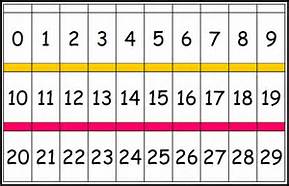 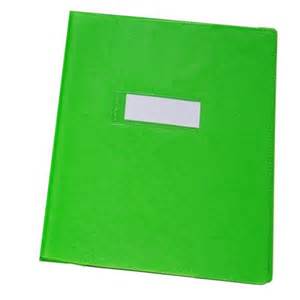 Ecrire						Compter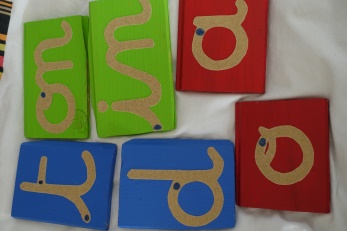 Lundi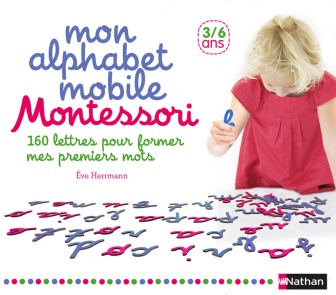 LundiMardiMardiJeudiJeudiRéviser le système décimal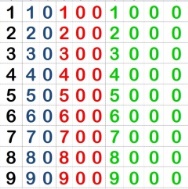 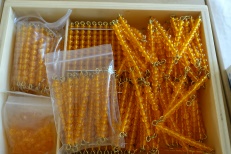 Pochettes de vocabulaire à lire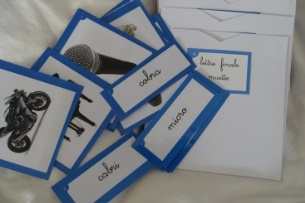 Table de pythagore sensorielle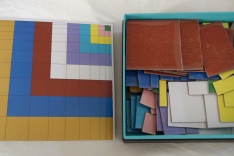 Géométrie : cube du trinôme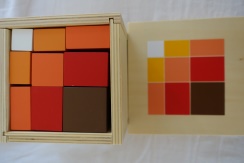 Tableau à double entrée : le défi des pirates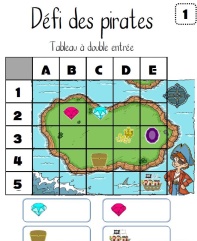 Géographie : compléter le puzzle de l’Europe et placer les drapeaux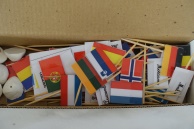 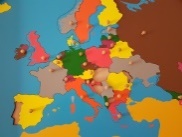 Poinçonner pour muscler sa main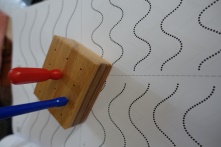 Développer sa vue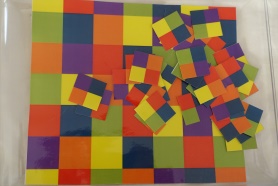 Scoubidous : mémoriser et maitriser ses gestes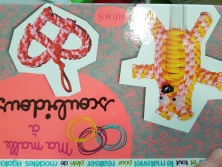 Activités pratiques : faire des nœuds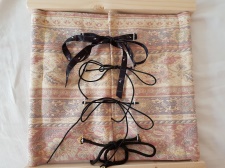 